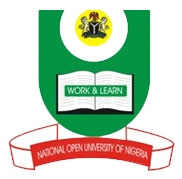                                        NATIONAL OPEN UNIVERSITY OF NIGERIAPlot 91, Cadastral Zone, Nnamdi Azikiwe Expressway, Jabi - Abuja                                                           Faculty of Science                                           JULY 2017 EXAMINATIONCOURSE CODE: BIO306COURSE TITLE: GENERAL PHYSIOLOGY IICREDIT: 2 unitsTIME ALLOWED: 2 Hours INTRUCTION: Answer question ONE (1) and any other THREE (3) questions1. (a) List the factors affecting stomatal opening and closing. (4 marks)    (b) Describe the sequences of plasmolysis. (5 marks)        (c) Write short notes on the following nitrogenous waste products:            (i) urea (4 marks)          (ii) uric acid (4 marks)      (d) In a tabular form, summarize the various processes through which terrestrial             animals overcome the problems of water loss and water gains. (8 marks)2. Give a detailed description of ten (10) functions of blood. (15 marks)3. Physical factors influence the rate of water absorption in plants - Discuss. (15 marks)4. (a)  In a tabular form, distinguish between hormonal and Nervous Control Properties.           (9 marks)    (b) Write short notes on the following:           i. Chorion (3 marks)             ii. Allantois (3 marks)  5. (a) i. Outline the functions of the spinal cord. (3 marks)         ii. Enumerate the functions of the mammalian kidney. (5 marks)    (b) Briefly describe any four urinary disorders you know. (8 marks)